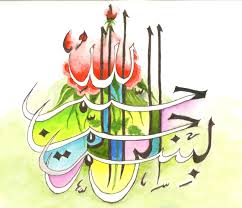 The Miracle Conference Pears of Sunday 20th September 2015Vol 1The Exclusive Islamic Miracle Photographs of Dr Umar Elahi AzamSunday 20th September 2015Manchester, UKIntroductionThe  Name of Allah  was on the exterior surface of three Conference pears in the following sequence: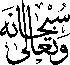 Pear 1 – one marking; Pear 2 –two markings; Pear 3 – one marking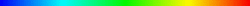 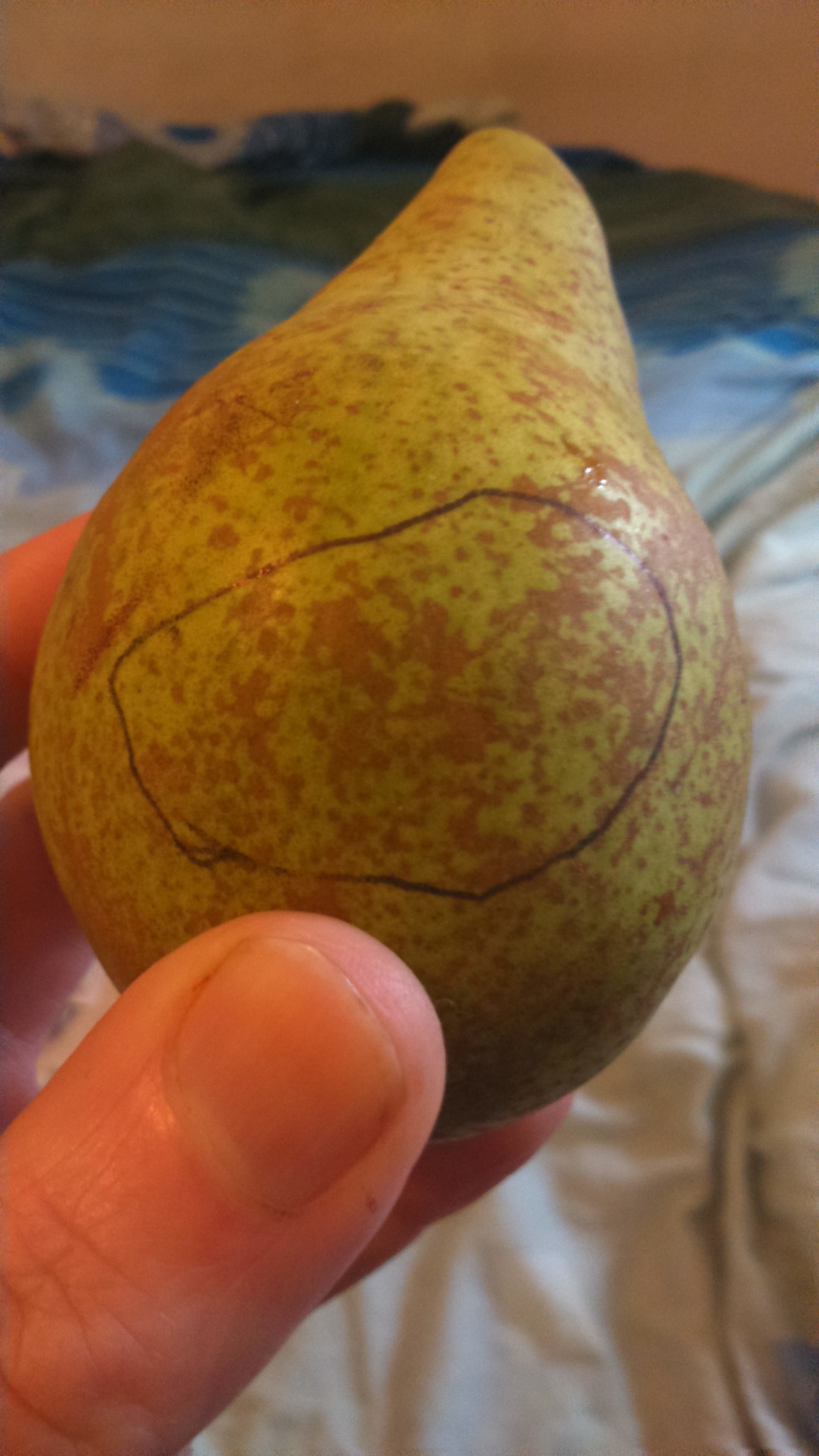 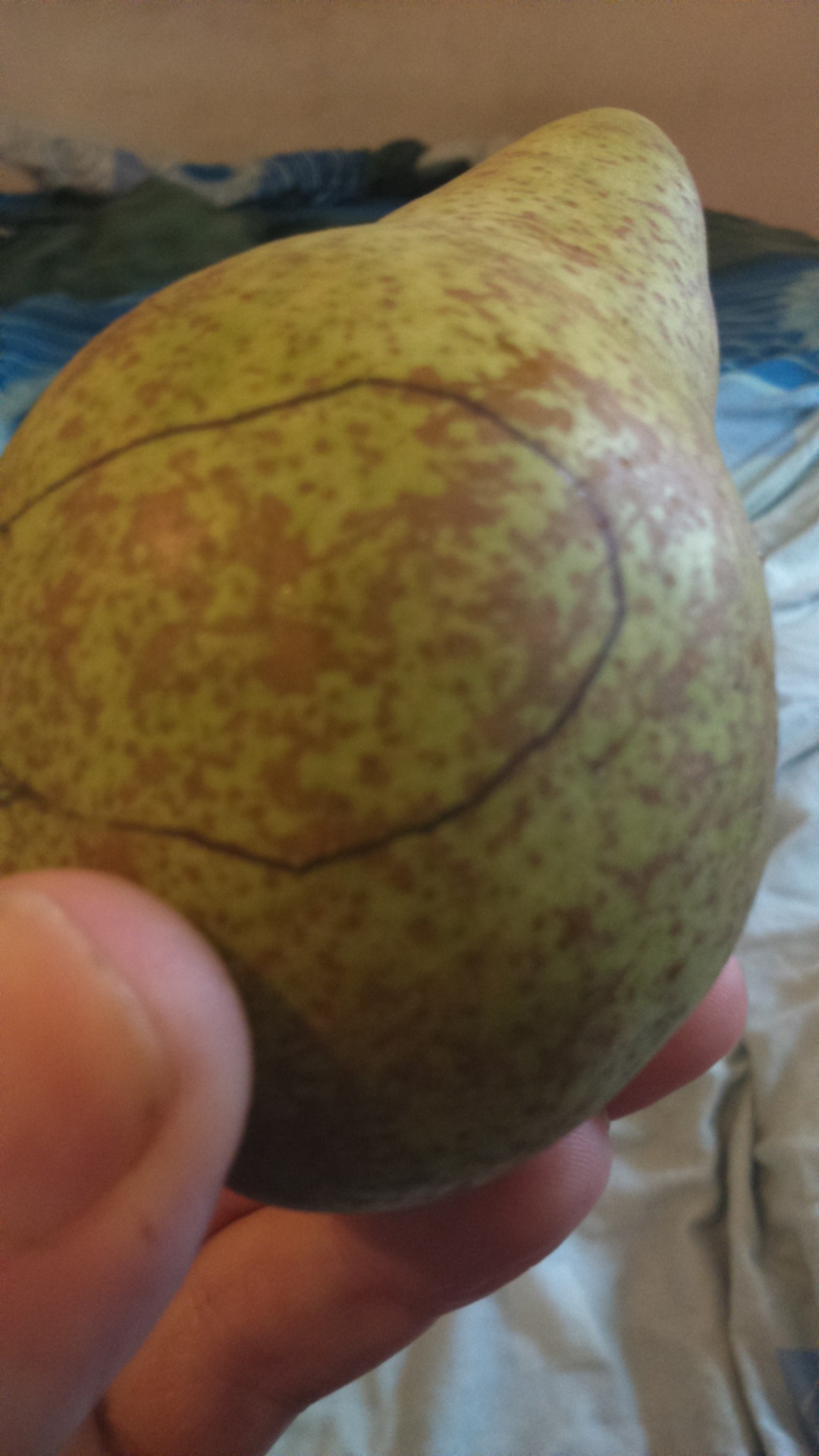 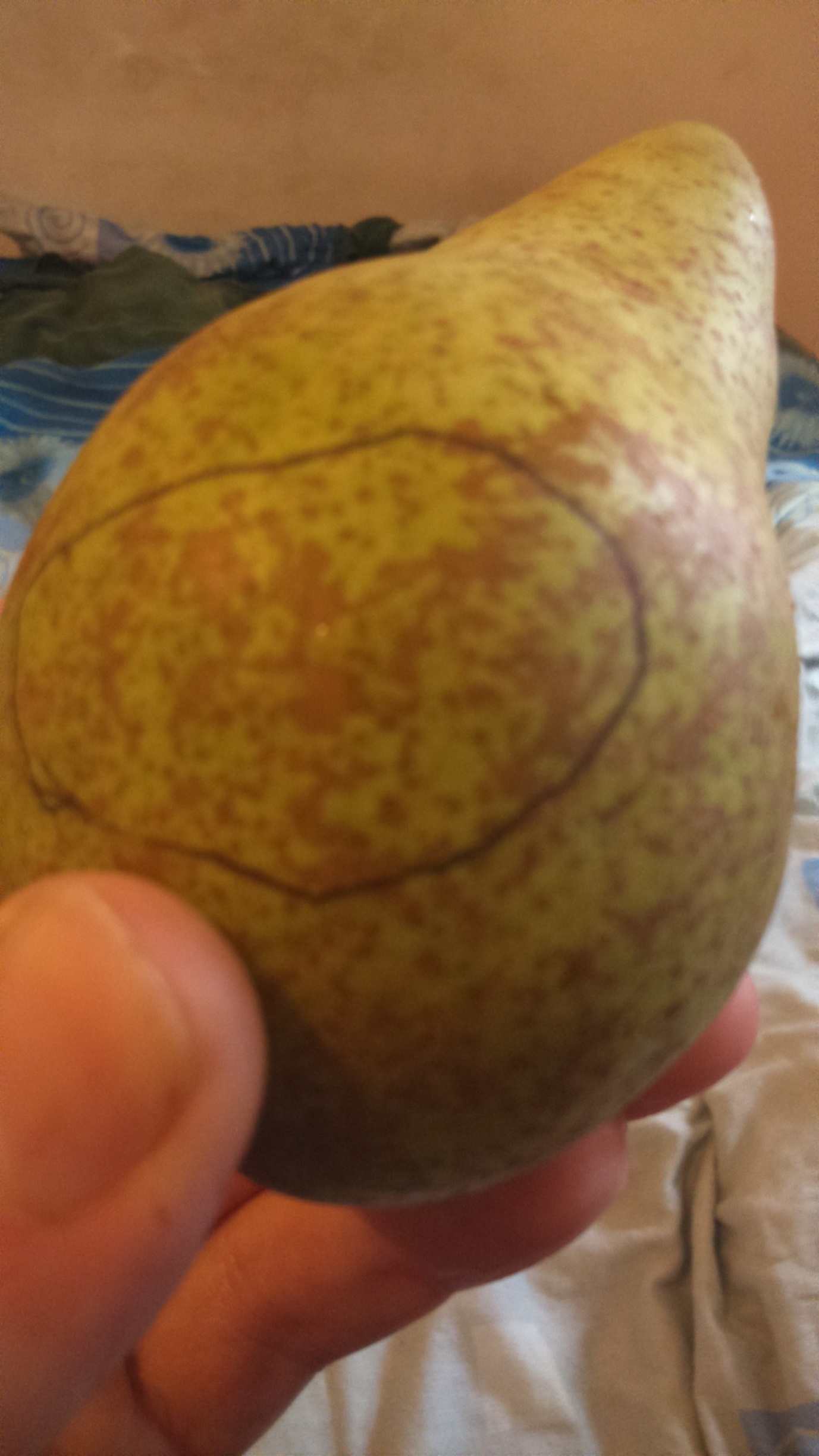 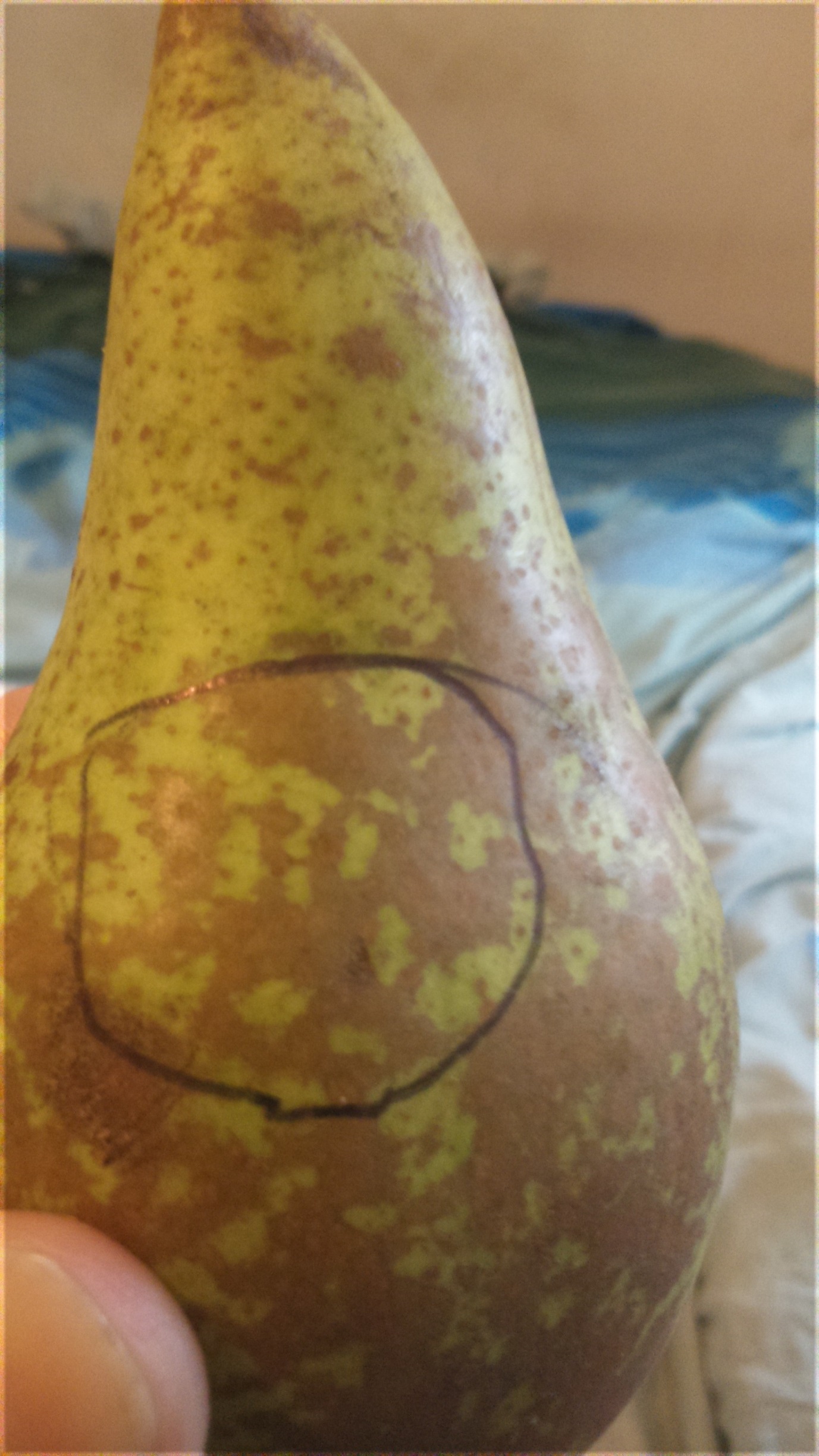 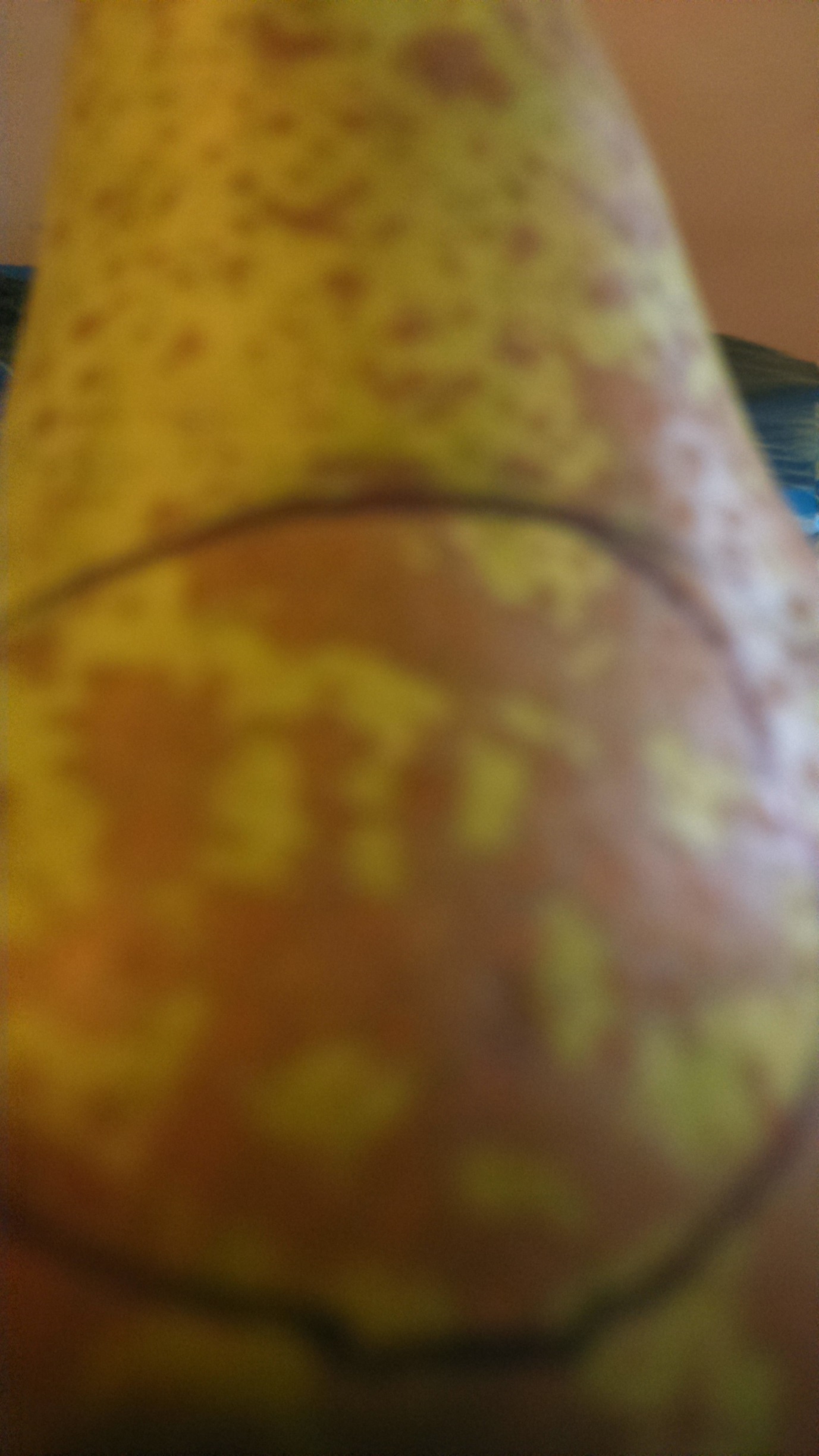 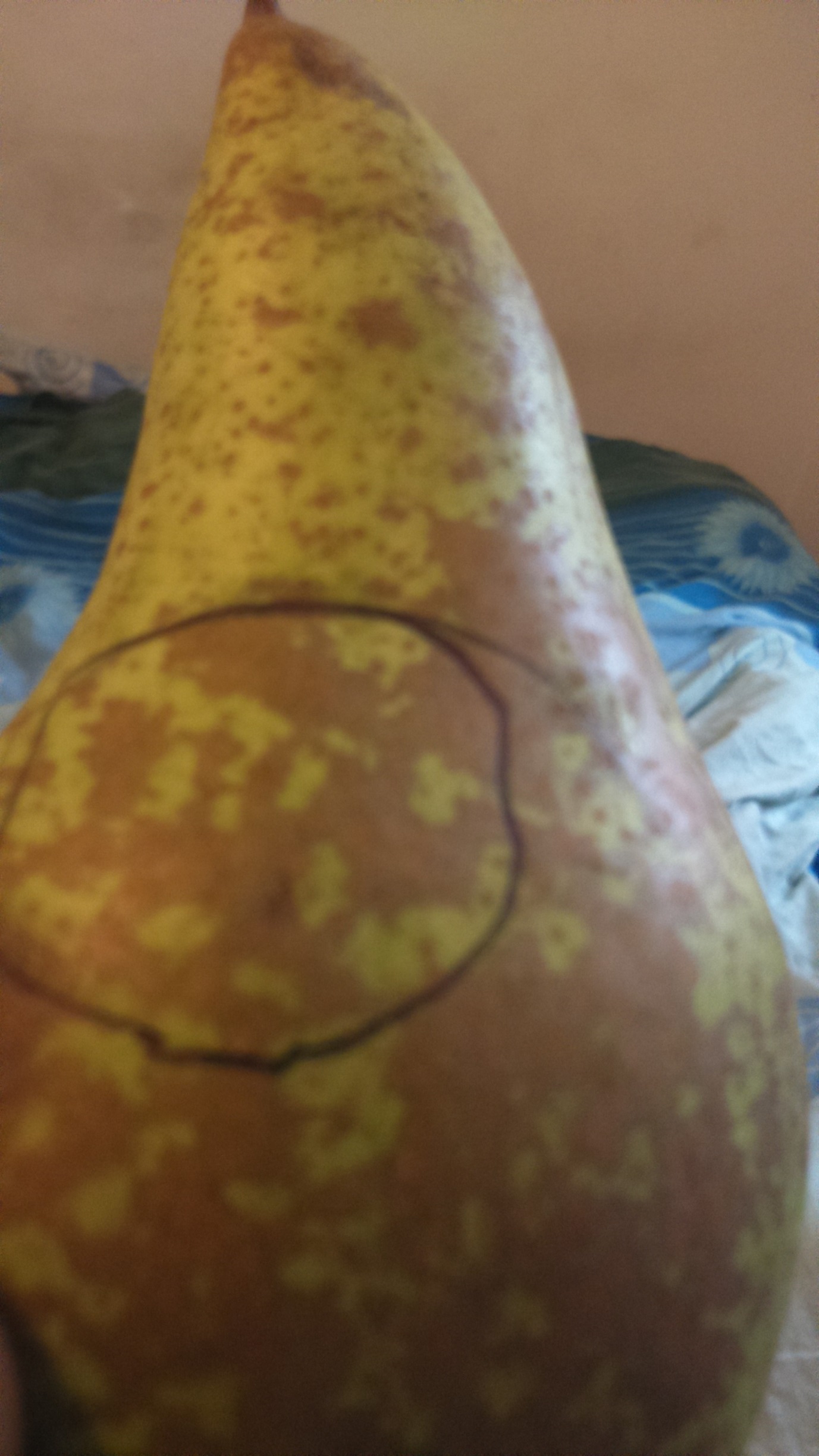 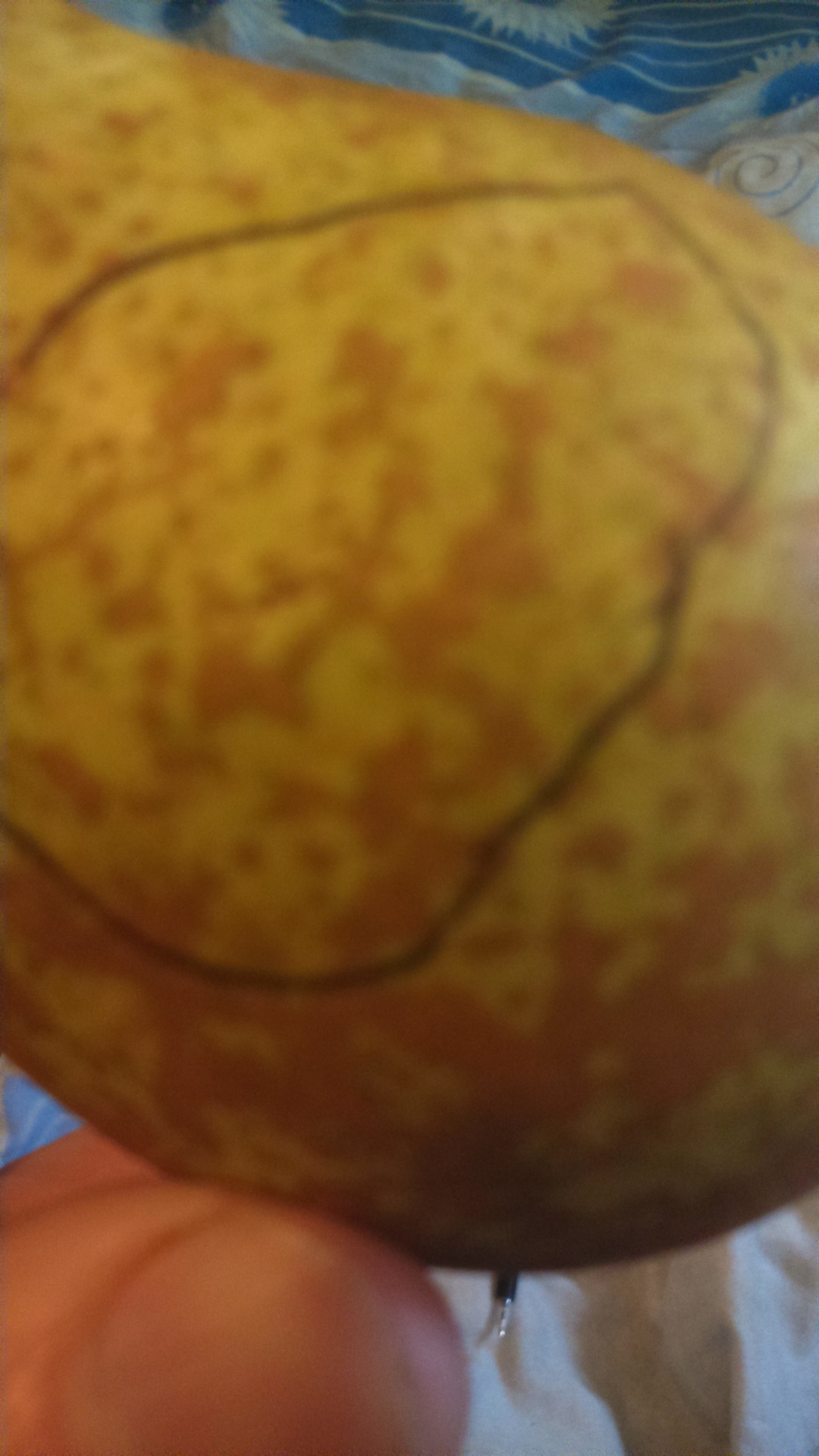 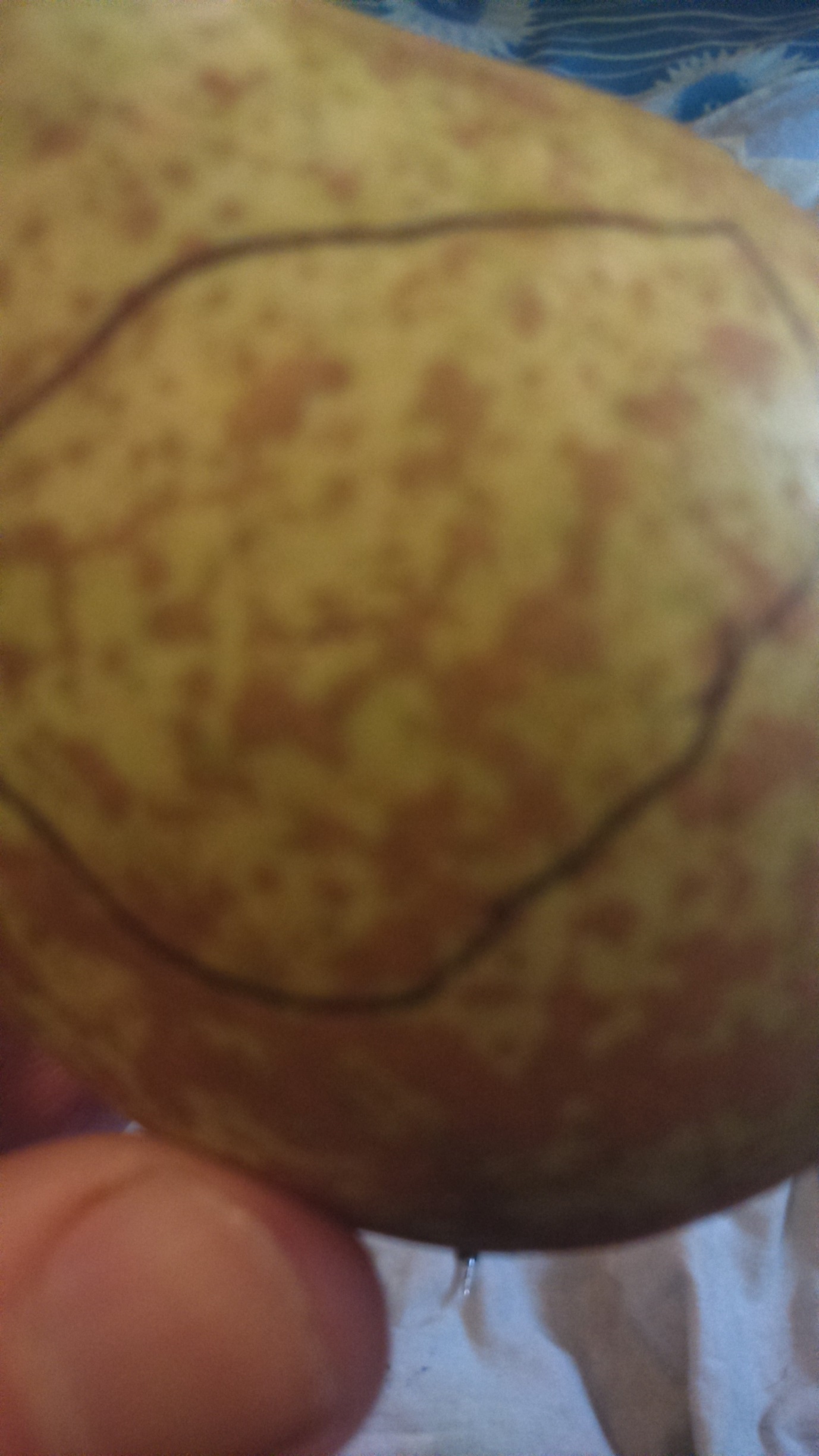 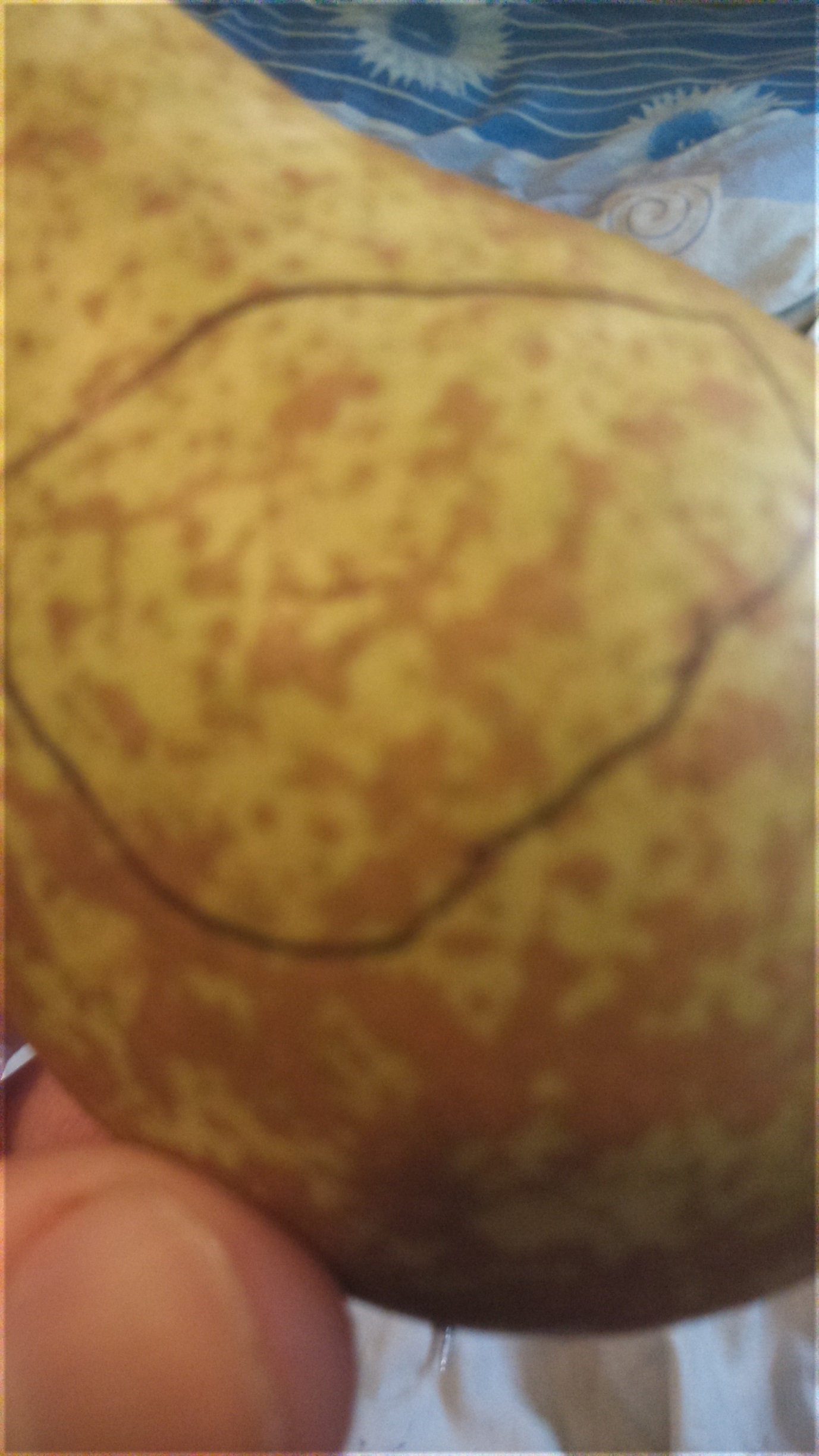 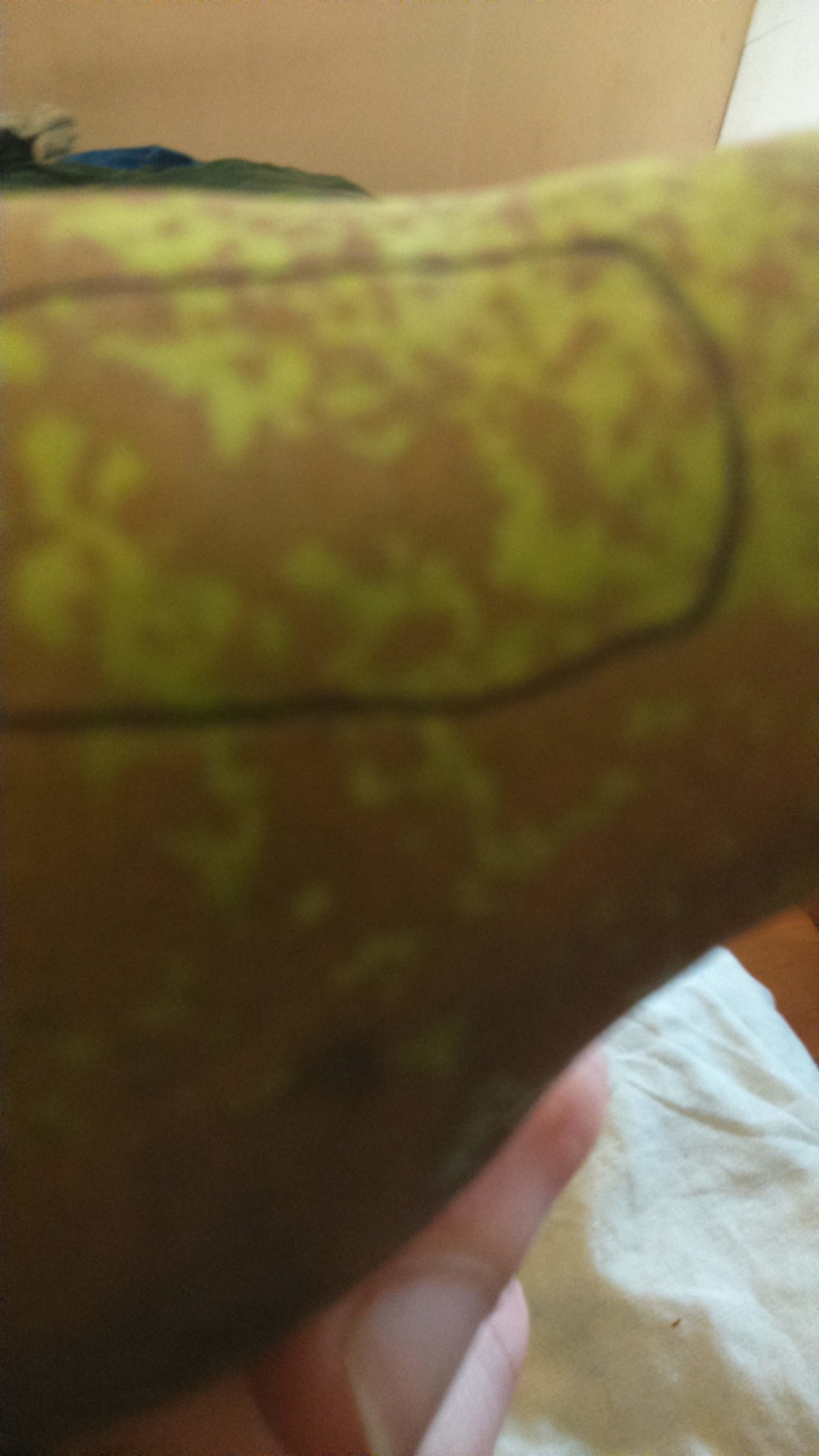 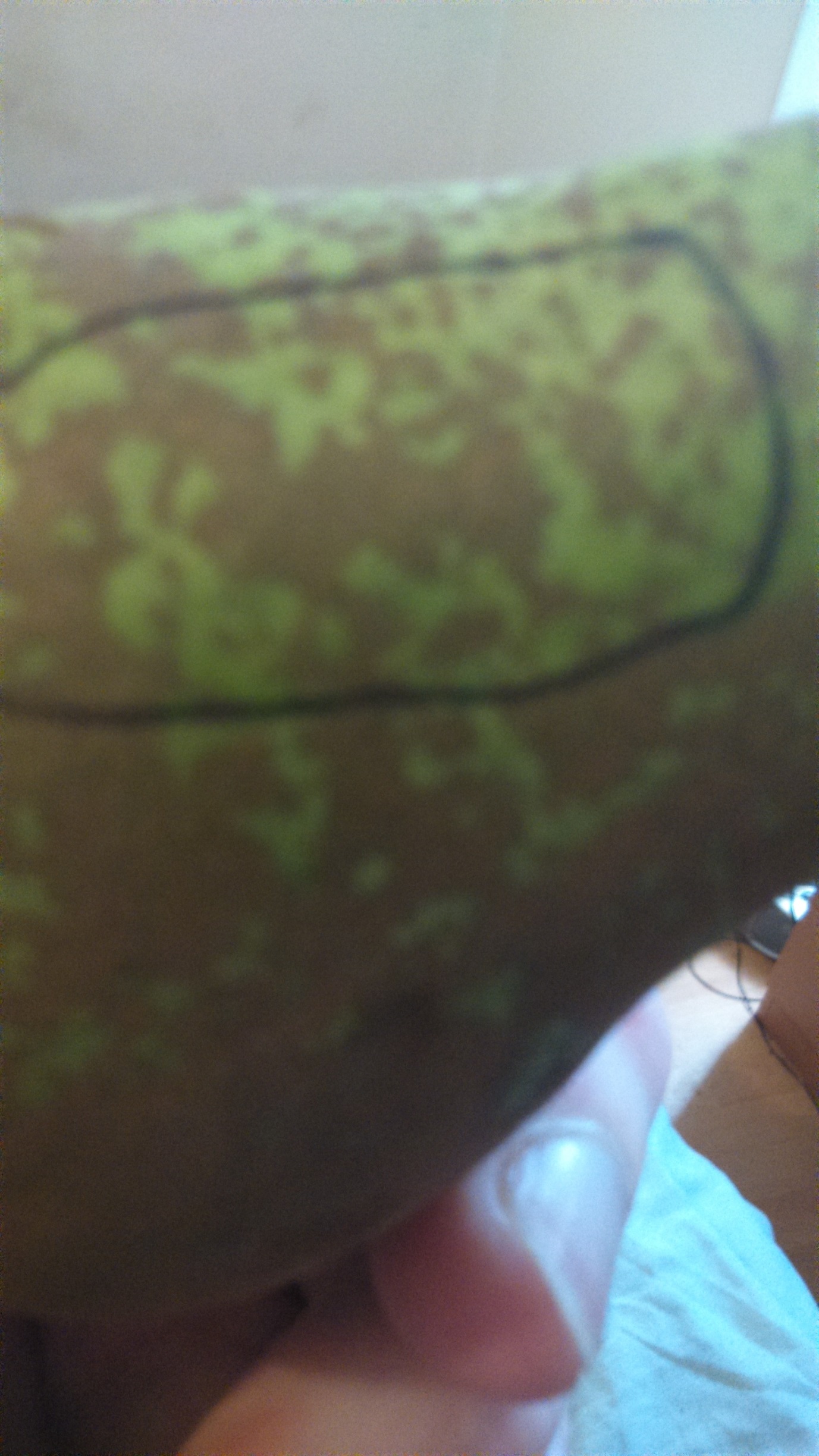 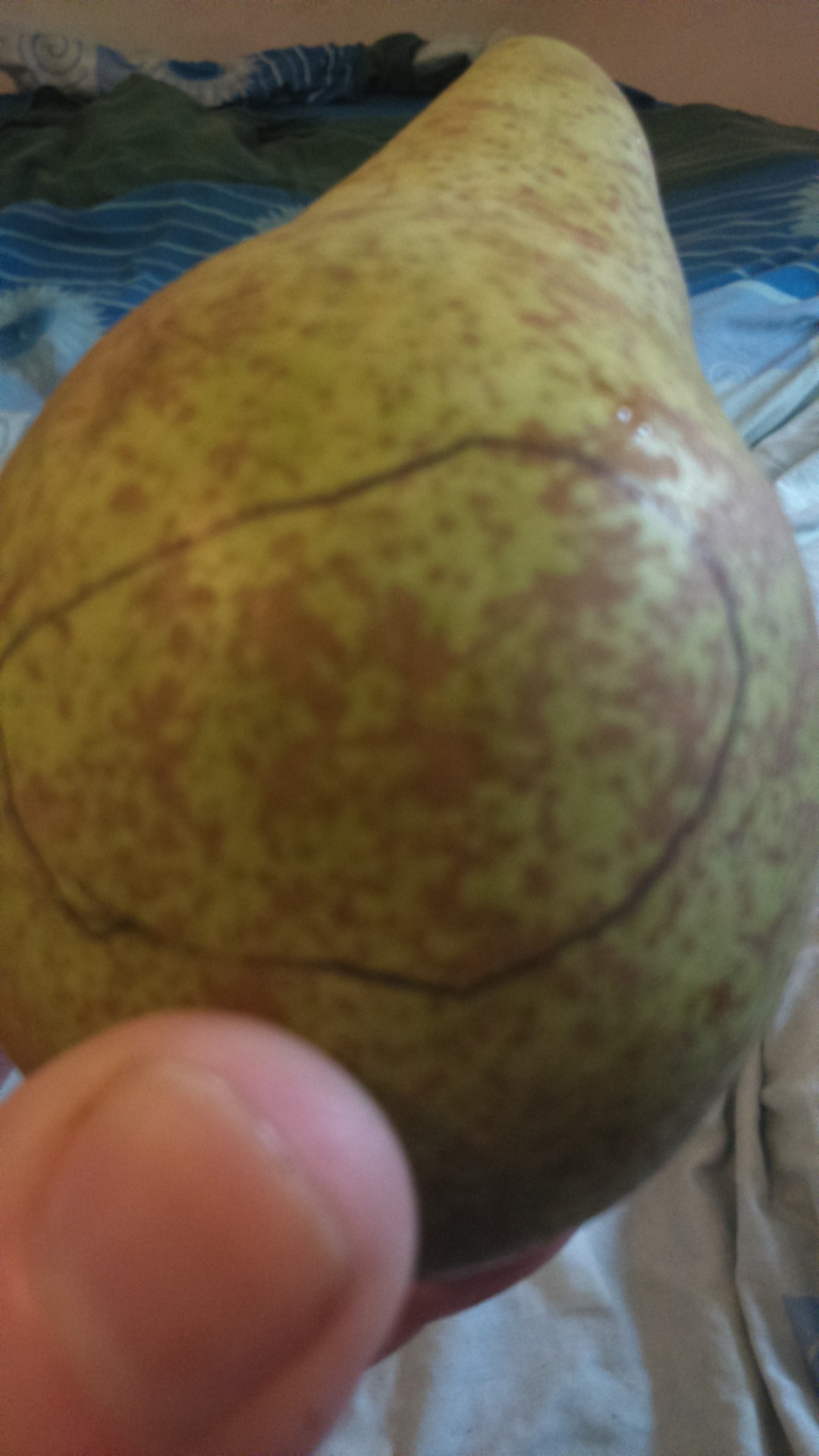 